University of Suffolk Students’ Union Society Continuation Form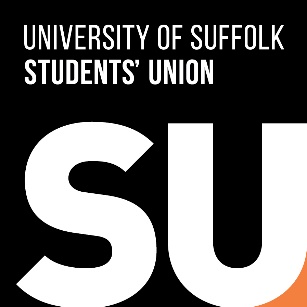 The purpose of this form is to agree that the current committee would like to continue in their current roles and run the society for another year. As a new society, an election is not needed to re-elect these students. By signing, the committee are agreeing to abide by the terms outlined below when representing the society for another year:To adhere to the constitution, activities byelaws, code of conduct and policies of this organisation.To act responsibly at all times when participating in activities and to avoid actions which could bring the group, the SU or University into disrepute.To compete in a manner of good sportsmanship when representing University of Suffolk Students’ Union externally.To promote sustainable use of resources and participate in the society/sports’ activities in the eco-friendliest way possible.To respect all individuals associated with the activity (i.e. match officials, external speakers, venue employees, Students’ Union staff, fellow members, etc.).To show respect towards Students’ Union and University premises at all times and other University of Suffolk Students’ Union recognised Clubs & Societies.To work within an equality and diversity framework and to report discriminatory behaviour of any kind.To behave in a manner which does not endanger other individuals and to abide by the Students’ Union Health and Safety Policy at all times.To fulfil the responsibilities of the committee role as listed in the Activities Byelaws, part 5. Disciplinary action may be taken by the Students’ Union against any individual or group for the violations listed in the Activities Byelaws, part 4 and part 6.By signing, I understand that I am a representative of a University of Suffolk Students’ Union society and the University and agree that our committee will commit to the contracts and statements provided. If I have any questions or concerns about this contract, it is my responsibility to discuss this with the Student Opportunities Coordinator. 

The ______________ society committee would like to continue running the society and agree to abide to the above contract at all times. 
Date: ________________________ Signed on behalf of the committee by _________________________________(Committee role, name and student number).
Once completed, email to su.activities@uos.ac.uk. 